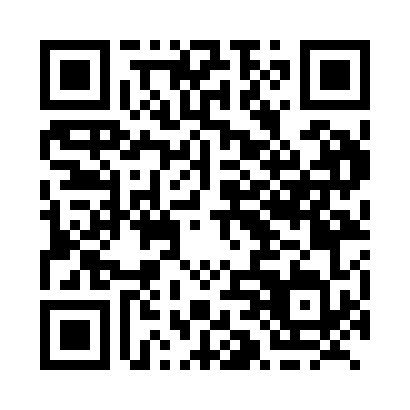 Prayer times for Nobleton, Ontario, CanadaMon 1 Jul 2024 - Wed 31 Jul 2024High Latitude Method: Angle Based RulePrayer Calculation Method: Islamic Society of North AmericaAsar Calculation Method: HanafiPrayer times provided by https://www.salahtimes.comDateDayFajrSunriseDhuhrAsrMaghribIsha1Mon3:505:401:236:429:0510:552Tue3:515:411:236:429:0510:543Wed3:525:421:236:429:0410:544Thu3:535:421:236:429:0410:535Fri3:545:431:236:429:0410:536Sat3:555:431:246:429:0310:527Sun3:565:441:246:429:0310:518Mon3:575:451:246:429:0210:509Tue3:585:461:246:429:0210:4910Wed3:595:461:246:419:0110:4811Thu4:015:471:246:419:0110:4712Fri4:025:481:246:419:0010:4613Sat4:035:491:246:419:0010:4514Sun4:045:501:256:408:5910:4415Mon4:065:511:256:408:5810:4316Tue4:075:521:256:408:5810:4217Wed4:085:521:256:398:5710:4018Thu4:105:531:256:398:5610:3919Fri4:115:541:256:388:5510:3820Sat4:135:551:256:388:5410:3621Sun4:145:561:256:378:5310:3522Mon4:165:571:256:378:5210:3423Tue4:175:581:256:368:5210:3224Wed4:195:591:256:368:5110:3125Thu4:206:001:256:358:5010:2926Fri4:226:011:256:358:4810:2827Sat4:236:021:256:348:4710:2628Sun4:256:031:256:338:4610:2429Mon4:276:041:256:338:4510:2330Tue4:286:061:256:328:4410:2131Wed4:306:071:256:318:4310:19